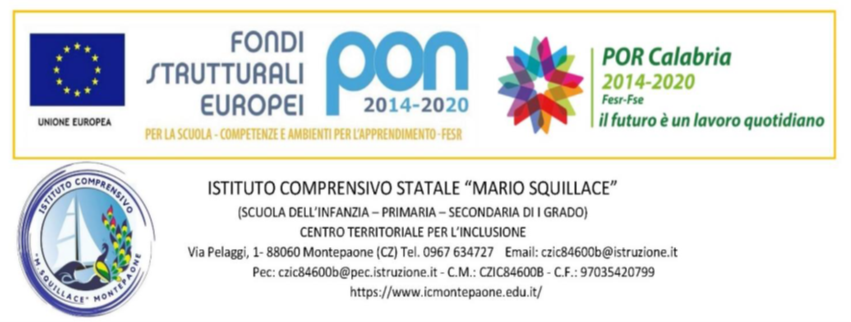 Uscita didattica Simbario-Parco dei Dinosauri       Al Dirigente Scolastico dell’I.C.“Mario Squillace” di Montepaone
I sottoscritti __________________________________________________ 	 genitori/tutori dell’alunno/a	 	_________frequentante nel corrente anno scolastico 2022-2023 la sezione________________della scuola dell’infanzia di Pilinga. AUTORIZZANOIl/la proprio/a figlio/a a partecipare all’uscita didattica prevista per il giorno 9 Giugno 2023. Riferiscono che il proprio/a figlio/aÈ intollerante a  	___________________È affetto da celiachiaI sottoscritti, altresì, esonerano la scuola da ogni responsabilità per incidenti derivanti da inosservanza - da parte del/la proprio/a figlio/a - delle disposizioni impartite dal personale preposto alla sorveglianza.Data, ……………………………..                                                                            Firma dei genitori______________________________________________________________________________________